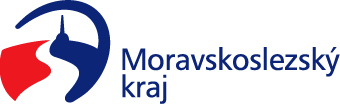 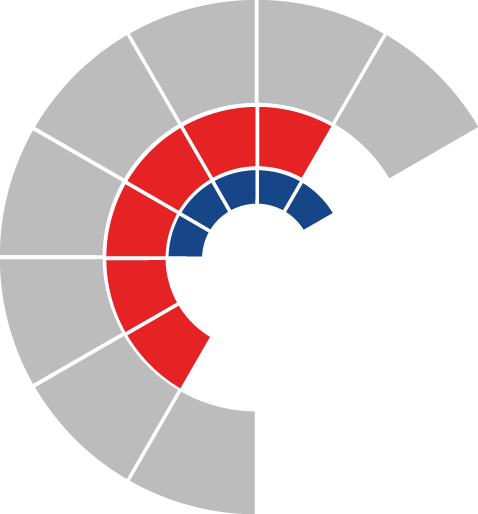 						Výbor pro dopravu zastupitelstva kraje 										 Výpis z usneseníČíslo jednání:	VD12		Datum konání:	30.8.2022Číslo usnesení: 12/90Výbor pro dopravu zastupitelstva krajebere na vědomíinformaci o záměru stavby okružní křižovatky dle „Studie zklidnění dopravy kruhovým objezdem NH – Bartošovice“doporučujezastupitelstvu krajerozhodnout uzavřít Memorandum o spolupráci při přípravě a realizaci stavby okružní křižovatky silnic II/464, III/46428 a MK Nová Horka ve Studénce mezi Moravskoslezským krajem a městem Studénka dle přílohy č. 1 předloženého materiáludoporučujezastupitelstvu krajerozhodnout o závazku v roce 2024 v celkové výši 10 mil. Kč k zajištění spolufinancování realizace stavby okružní křižovatky silnic II/464, III/46428 a MK Nová Horka ve StudénceZa správnost vyhotovení:Ing. Natálie Kapcalová, v.r.V Ostravě dne 30.8.2022Ing. Vladimír Návrat, v.r.předseda výboru pro dopravu